台灣傳道六十年紀念特刊支分會專用稿紙 (寫好後請寄給梁世威弟兄 Carlliang05@gmail.com，手機0928-244715， Skype: carlliang3151，Line ID: carlliang)補充資料提供者姓名：                             電話：                        Email：單位名稱丹鳳支會          丹鳳支會          單位號碼2037920單位資料成立日期2014.11.162014.11.16單位資料原屬單位新莊支會 (2014.11.16更名為思源支會) 新莊支會 (2014.11.16更名為思源支會) 單位資料教堂地址新北市新莊區新北大道七段500號新北市新莊區新北大道七段500號單位資料教堂電話(02)29012474(02)29012474單位資料歷任主教/會長(從第一任開始)2014.11.16~  楊立燁 (2014.12改名楊富幃)2014.11.16~  楊立燁 (2014.12改名楊富幃)重要史料 (請勿超過1,500字，所撰寫之資料請盡量包含人事時地物五大要項。 請附寄現任主教/會長照片及教堂照片。從前教堂及領袖之照片及重要活動史料照片亦很歡迎， 用畢歸還。)2014.11.16  丹鳳支會由新莊支會劃分成立，新莊支會改名為思源支會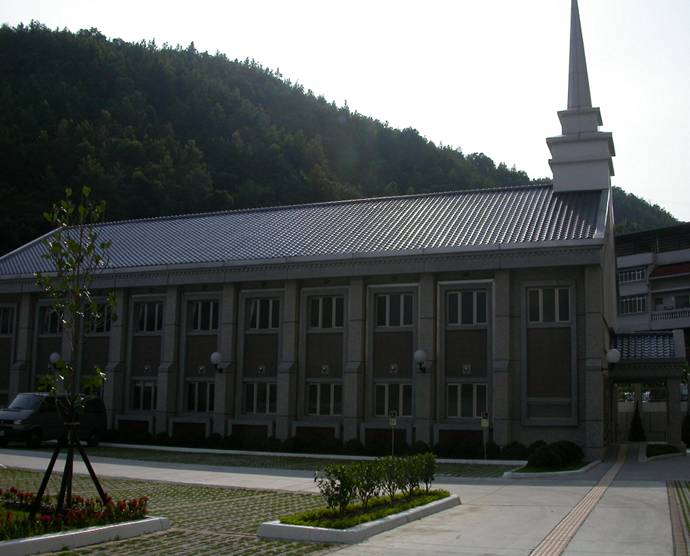 新莊教堂 – 2003年奉獻新北市新莊區新北大道七段500號重要史料 (請勿超過1,500字，所撰寫之資料請盡量包含人事時地物五大要項。 請附寄現任主教/會長照片及教堂照片。從前教堂及領袖之照片及重要活動史料照片亦很歡迎， 用畢歸還。)2014.11.16  丹鳳支會由新莊支會劃分成立，新莊支會改名為思源支會新莊教堂 – 2003年奉獻新北市新莊區新北大道七段500號重要史料 (請勿超過1,500字，所撰寫之資料請盡量包含人事時地物五大要項。 請附寄現任主教/會長照片及教堂照片。從前教堂及領袖之照片及重要活動史料照片亦很歡迎， 用畢歸還。)2014.11.16  丹鳳支會由新莊支會劃分成立，新莊支會改名為思源支會新莊教堂 – 2003年奉獻新北市新莊區新北大道七段500號重要史料 (請勿超過1,500字，所撰寫之資料請盡量包含人事時地物五大要項。 請附寄現任主教/會長照片及教堂照片。從前教堂及領袖之照片及重要活動史料照片亦很歡迎， 用畢歸還。)2014.11.16  丹鳳支會由新莊支會劃分成立，新莊支會改名為思源支會新莊教堂 – 2003年奉獻新北市新莊區新北大道七段500號